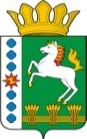 КОНТРОЛЬНО-СЧЕТНЫЙ ОРГАН ШАРЫПОВСКОГО РАЙОНАКрасноярского краяЗаключениена проект Постановления администрацииХолмогорского сельсовета «О внесении изменений в Постановление администрации Холмогорского сельсовета от 30.10.2013 № 292 «Об утверждении муниципальной программы Холмогорского сельсовета «Муниципальное управление» (в ред. от 01.03.2018 № 33/1-п)06 декабря  2018 год 						          	 	№ 177Настоящее экспертное заключение подготовлено Контрольно – счетным органом Шарыповского района на основании ст. 157 Бюджетного  кодекса Российской Федерации, ст. 9 Федерального закона от 07.02.2011 № 6-ФЗ «Об общих принципах организации и деятельности контрольно – счетных органов субъектов Российской Федерации и муниципальных образований», ст. 5 Решения Шарыповского районного Совета депутатов от 20.09.2012 № 31/289р «О внесении изменений и дополнений в Решение Шарыповского районного Совета депутатов от 21.06.2012 № 28/272р «О созданииКонтрольно – счетного органа Шарыповского района» (в ред. от 20.03.2014 № 46/536р), пункт 1.2.3 Соглашения от 20.01.2015 «О передаче Контрольно-счетному органу Шарыповского района полномочий Контрольно-счетного органа Холмогорского сельсовета по осуществлению внешнего муниципального финансового контроля», соглашение о передаче Контрольно – счетному органу Шарыповского района полномочий Контрольно – счетного органа Холмогорского сельсовета по осуществлению внешнего муниципального финансового контроля, соответствии со стандартом организации деятельности Контрольно – счетного органа Шарыповского района СОД 2 «Организация, проведение и оформление результатов финансово – экономической экспертизы проектов Решений Шарыповского районного Совета депутатов и нормативно – правовых актов по бюджетно – финансовым вопросам и вопросам использования муниципального имущества и проектов муниципальных программ» утвержденного приказом Контрольно – счетного органа Шарыповского района от 16.12.2013 № 29.Представленный на экспертизу проект Постановления администрации Холмогорского сельсовета «О внесении изменений в Постановление администрации Холмогорского сельсовета от 30.10.2013 № 292 «Об утверждении муниципальной программы Холмогорского сельсовета «Муниципальное управление» (в ред. от 01.03.2018 № 33/1-п) направлен в Контрольно – счетный орган Шарыповского района 05 декабря 2018 года, разработчиком данного проекта Постановления является администрация Холмогорского сельсовета Шарыповского района.Основанием для разработки муниципальной программы являются:- статья 179 Бюджетного кодекса Российской Федерации;- Постановление администрации Холмогорского сельсовета от 29.07.2013 № 207 «Об утверждении Порядка принятия решений о разработке  муниципальных программ Холмогорского сельсовета, их формировании и реализации»;- распоряжение администрации Холмогорскогосельсовета от 29.08.2013  № 16 «Об утверждении Перечня муниципальных программ Холмогорского сельсовета».Ответственный исполнитель муниципальной программы администрация Холмогорского сельсовета.Соисполнители муниципальной программы отсутствуют.Подпрограммами муниципальной программы являются:«Управление муниципальным имуществом и  земельными ресурсами».«Управление муниципальными финансами».«Обеспечения документами территориального планирования».«Повышение энергетической эффективности и сокращение энергетических издержек в бюджетном секторе».«Обеспечение реализации муниципальной программы».Целью муниципальной программы является создание условий для эффективного, ответственного и прозрачного муниципального управления в рамках выполнения установленных функций и полномочий.Мероприятие проведено 06 декабря 2018 года.В ходе подготовки заключения Контрольно – счетным органом Шарыповского района были проанализированы следующие материалы:- проект Постановления администрации Холмогорского сельсовета «О внесении изменений в постановление администрации Холмогорского сельсовета от 30.10.2013 № 292 «Об утверждении муниципальной программы Холмогорского сельсовета «Муниципальное управление» (в ред. от 01.03.2018 № 33/1-п).- паспорт муниципальной программы Холмогорского сельсовета «Муниципальное управление»;- Решение Холмогорского сельского Совета депутатов от 05.12.2017 № 11-74р «О бюджете поселения на 2018 год и плановый период 2019-2020 годов» (в ред. от 14.08.2018 № 17-100Р).Рассмотрев представленные материалы к проекту Постановления муниципальной программы «Муниципальное управление» установлено следующее:В соответствии с проектом паспорта муниципальной программы происходит изменение по строке (пункту) «Информация по ресурсному обеспечению программы, в том числе в разбивке по источникам финансирования по годам реализации программы».После внесения изменений строка  будет читаться:Увеличение  объемов бюджетных ассигнований  на реализацию муниципальной программы составило в сумме 740 356,98 (4,04%), в том числе:- за счет средств федерального бюджета в сумме 25 901,70 руб. (2,89%);- за счет средств краевого бюджета в сумме 104 274,00 руб. (243,06%);- за счет средств бюджета поселения в сумме 610 181,28 руб. (3,56%)В соответствии с проектом паспорта Подпрограммы «Обеспечение реализации муниципальной программы» муниципальной программы, происходит изменение по строке (пункту) «Объемы и источники финансирования подпрограммы».После внесения изменений строка  будет читаться:По подпрограмме «Обеспечение реализации муниципальной программы» увеличение бюджетных ассигнований в сумме 677 008,90 руб. (5,65%), в том числе:За счет средств федерального бюджета в сумме 25 901,70 руб. (2,89%) на осуществление первичного воинского учета на территориях, где отсутствуют военные комиссариаты;За счет средств краевого бюджета в сумме 104 274,00 руб. (243,06%), из них: - в сумме 98 868,00 руб. на повышение размеров оплаты труда работников бюджетной сферы с 01.01.2018 на 4%;- в сумме 4 968,00 руб. на региональные выплаты, обеспечивающие уровень заработной платы работников бюджетной сферы не ниже размера минимальной заработной платы (минимального размера оплаты труда);- в сумме 438,00 руб. на выполнение государственных полномочий по созданию и обеспечению деятельности административных комиссий;За счет средств бюджета поселения в сумме 546 833,20 руб. (4,95%) на мероприятие «Руководство и управление в сфере установленных функций и полномочий органов местного самоуправления» на оплату штрафов Роспотребнадзора и административное правонарушение.В соответствии с проектом паспорта Подпрограммы «Управление муниципальным имуществом и земельными ресурсами» муниципальной программы, происходит изменение по строке (пункту) «Объемы и источники финансирования подпрограммы».После внесения изменений строка  будет читаться:По подпрограмме «Управление муниципальным имуществом и земельными ресурсами» увеличение бюджетных ассигнований за счет средств бюджета поселения в сумме 63 348,08 руб. (211,16%), в том числе:- в сумме 50 000,00 руб. на выполнение кадастровых работ по оформлению земельных участков под кладбищами Холмогорского сельсовета;- в сумме 13 348,08 руб. на оказание услуг по установлению на местности границ земельных участков под площадками временного накопления отходов на территории Холмогорского сельсовета.В нарушение ст. 179 Бюджетного кодекса РФ, пунктов 2 и 3 статьи 9 Федерального закона от 07.02.2011 № 6-ФЗ «Об общих принципах организации и деятельности контрольно – счетных органов субъектов Российской Федерации и муниципальных образований», пункта 1.2.  соглашения от 20.01.2015 о передаче Контрольно – счетному органу Шарыповского района полномочий Контрольно – счетного органа Холмогорского сельсовета по осуществлению внешнего муниципального финансового контроля администрация Холмогорского сельсовета не направляла проекты муниципальных программ Холмогорского сельсовета в Контрольно – счетный орган Шарыповского района для проведения финансово – экономической экспертизы за 2018 год.На основании выше изложенного Контрольно – счетный орган Шарыповского района предлагает:Администрации Холмогорского сельсовета принять проект Постановления администрации Холмогорского сельсовета «О внесении изменений в постановление администрации Холмогорскогосельсовета от 30.10.2013 № 292 «Об утверждении муниципальной программы «Муниципальное управление»).Ответственному исполнителю администрации Холмогорского сельсовета предоставлять корректировки муниципальных программ в соответствии с бюджетным законодательством для проведения финансово – экономической экспертизы в Контрольно – счетный орган Шарыповского района.Главному бухгалтеру администрации Холмогорского сельсовета Е.Г. Варжинской усилить контроль по внесению изменений в муниципальные программы.Аудитор Контрольно – счетного органа						И.В. ШмидтИнформация по ресурсному обеспечению программы, в том числе в разбивке по источникам финансирования, по годам реализации программы Предыдущая редакцияПредлагаемая редакция (проект Постановления)Информация по ресурсному обеспечению программы, в том числе в разбивке по источникам финансирования, по годам реализации программы Планируемое финансирование программных мероприятий  составляет 18 348 365,00 руб., в том числе по годам:2018 год – 9 926 855,00 руб.;2019 год – 4 404 755,00 руб.;2020 год – 4 016 755,00 руб.За счет средств федерального бюджета 897 400,00 руб., из них:2018 год – 292 800,00 руб.;2019 год – 296 300,00 руб.;2020 год – 308 300,00 руб.за счет средств  краевого бюджета 42 900,00 руб. из них:2018 год – 14 300,00 руб.;2019 год – 14 300,00 руб.2020 год – 14 300,00 руб.За счет средств районного бюджета 0 000,00 руб., из них:2018 год – 0,00 руб.;2019 год – 0,00 руб.;2020 год – 0,00 руб.За счет средств бюджета поселения 17 008 065,00 руб., из них:2018 год – 9 619 755,00 руб.;2019 год – 3 694 155,00 руб.;2020 год – 3 694 155,00 руб.Планируемое финансирование программных мероприятий  составляет 19 088 721,98 руб., в том числе по годам:2018 год – 10 667 211,98 руб.;2019 год – 4 404 755,00 руб.;2020 год – 4 016 755,00 руб.За счет средств федерального бюджета 923 301,70 руб., из них:2018 год – 318 701,70 руб.;2019 год – 296 300,00 руб.;2020 год – 308 300,00 руб.за счет средств  краевого бюджета 147 174,00 руб. из них:2018 год – 118 574,00 руб.;2019 год – 14 300,00 руб.2020 год – 14 300,00 руб.За счет средств районного бюджета 0 000,00 руб., из них:2018 год – 0,00 руб.;2019 год – 0,00 руб.;2020 год – 0,00 руб.За счет средств бюджета поселения 17 618 246,28 руб., из них:2018 год – 10 229 936,28 руб.;2019 год – 3 694 155,00 руб.;2020 год – 3 694 155,00 руб.Объемы и источники финансирования подпрограммы Предыдущая редакцияПредлагаемая редакция (проект Постановления)Объемы и источники финансирования подпрограммы Общий объем бюджетных ассигнований на реализацию подпрограммы  составляет 11 992 775,00 руб., в том числе:за счет средств федерального  бюджета 897 400,00  руб., из них:2018 год  - 292 800,00 руб.;2019 год – 296 300,00 руб.;2020 год – 308 300,00 руб.за счет средств краевого бюджета 42 900,00  руб., из них:2018 год  - 14 300,00 руб.;2019 год – 14 300,00 руб.;2020 год – 14 300,00 руб.за счет средств бюджета поселения 11 052 475,00 руб., из них:2018 год – 3 684 165,00 руб.;2019 год – 3 684 155,00 руб.;2020 год – 3 685 155,00 руб.Общий объем бюджетных ассигнований на реализацию подпрограммы  составляет 12 669 783,90 руб., в том числе:за счет средств федерального  бюджета 923 301,70  руб., из них:2018 год  - 318 701,70 руб.;2019 год – 296 300,00 руб.;2020 год – 308 300,00 руб.за счет средств краевого бюджета 147 174,00  руб., из них:2018 год  - 118 574,00 руб.;2019 год – 14 300,00 руб.;2020 год – 14 300,00 руб.за счет средств бюджета поселения 11 599 308,20 руб., из них:2018 год – 4 230 998,20 руб.;2019 год – 3 684 155,00 руб.;2020 год – 3 685 155,00 руб.Объемы и источники финансирования подпрограммы Предыдущая редакцияПредлагаемая редакция (проект Постановления)Объемы и источники финансирования подпрограммы Общий объем бюджетных ассигнований на реализацию подпрограммы  составляет 30 000,00 руб., в том числе:за счет средств бюджета поселения 30 000,00 руб., из них:2018 год – 10 000,00 руб.;2019 год – 10 000,00 руб.;2020 год – 10 000,00 руб.Общий объем бюджетных ассигнований на реализацию подпрограммы  составляет 93 348,08 руб., в том числе:за счет средств бюджета поселения 93 348,08 руб., из них:2018 год – 73 348,08 руб.;2019 год – 10 000,00 руб.;2020 год – 10 000,00 руб.